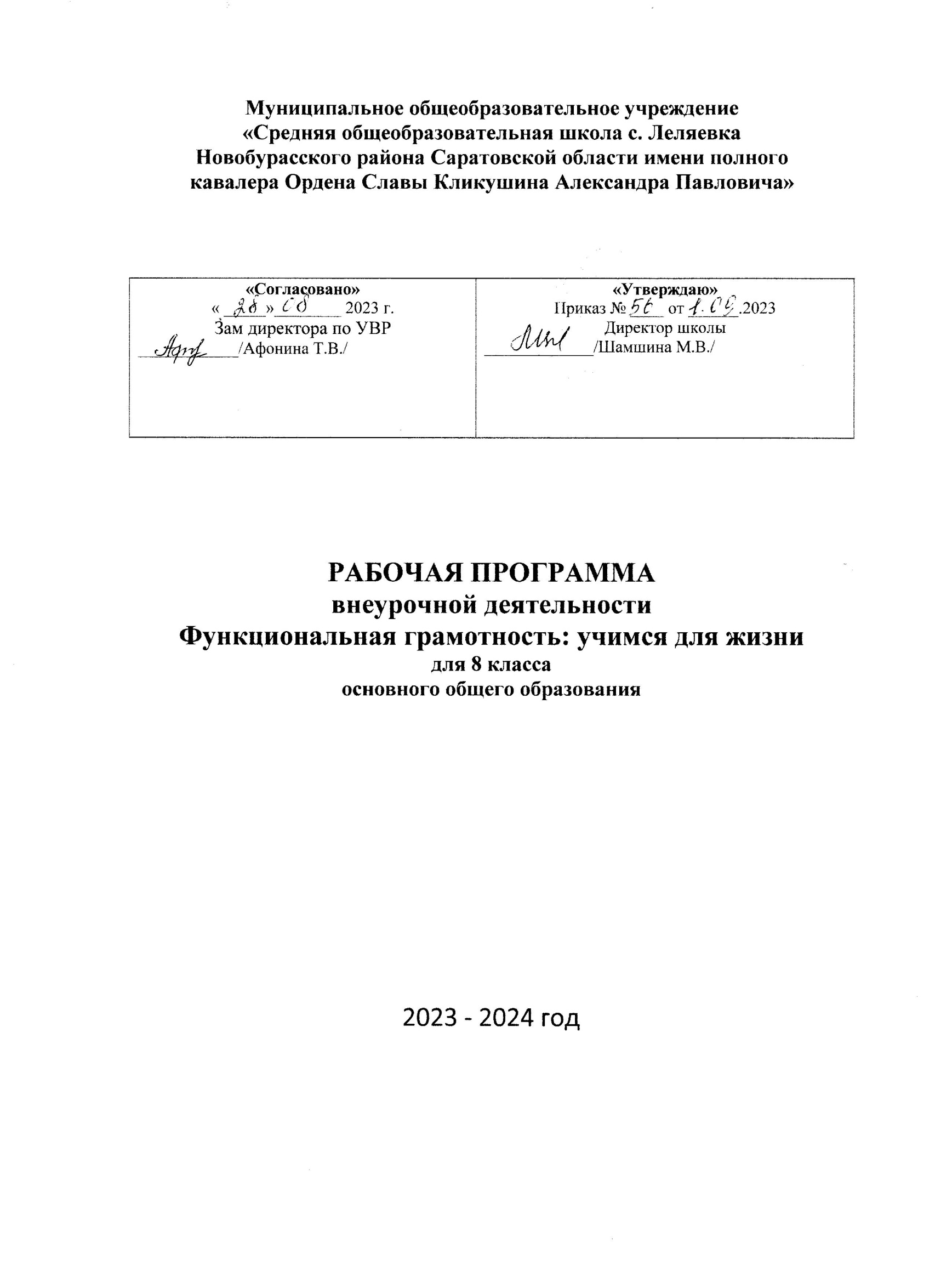 Пояснительная запискаАктуальность и назначение программыАктуальность программы определяется изменением требований реальности к человеку, получающему образование и реализующему себя в современном социуме. Эти изменения включают расширение спектра стоящих перед личностью задач, её включённости в различные социальные сферы и социальные отношения. Для успешного функционирования в обществе нужно уметь использовать получаемые знания, умения и навыки для решения важных задач в изменяющихся условиях, а для этого находить, сопоставлять, интерпретировать, анализировать факты, смотреть на одни и те же явления с разных сторон, осмысливать информацию, чтобы делать правильный выбор, принимать конструктивные решения. Необходимо планировать свою деятельность, осуществлять ее контроль и оценку, взаимодействовать с другими, действовать в ситуации неопределенности.Введение в российских школах Федеральных государственных образовательных стандартов начального общего образования (ФГОС НОО) и основного общего образования (ФГОС ООО) актуализировало значимость формирования функциональной грамотности с учетом новых приоритетных целей образования, заявленных личностных, метапредметных и предметных планируемых образовательных результатов.Реализация требований ФГОС предполагает дополнение содержания школьного образования спектром компонентов функциональной грамотности и освоение способов их интеграции.Программа курса внеурочной деятельности «Функциональная грамотность: учимся для жизни» предлагает системное предъявление содержания, обращающегося к различным направлениям функциональной грамотности.Основной целью курса является формирование функционально грамотной личности, её готовности и способности «использовать все постоянно приобретаемые в течение жизни знания, умения и навыки для решения максимально широкого диапазона жизненных задач в различных сферах человеческой деятельности, общения и социальных отношений.Курс создаёт условия для формирования функциональной грамотности школьников в деятельности, осуществляемой в формах, отличных от урочных.Содержание курса строится по основным направлениям функциональной грамотности (читательской, математической, естественно-научной, финансовой, а также глобальной компетентности и креативному мышлению). В рамках каждого направления в соответствии с возрастными особенностями и интересами обучающихся, а также спецификой распределения учебного материала по классам выделяются ключевые проблемы и ситуации, рассмотрение и решение которых позволяет обеспечить обобщение знаний и опыта, приобретенных на различных предметах, для решения жизненных задач, формирование стратегий работы с информацией, стратегий позитивного поведения, развитие критического и креативного мышления.Варианты реализации программы и формы проведения занятий.Программа курса рассчитана на пять лет с проведением занятий 1 раз в неделю.Реализация программы предполагает использование форм работы, которые предусматривают активность и самостоятельность обучающихся, сочетание индивидуальной и групповой работы, проектную и исследовательскую деятельность, деловые игры, организацию социальных практик. Таким образом, вовлеченность школьников в данную внеурочную деятельность позволит обеспечить их самоопределение, расширить зоны поиска своих интересов в различных сферах прикладных знаний, переосмыслить свои связи с окружающими, своё место среди другихлюдей. В целом реализация программы вносит вклад в нравственное и социальное формирование личности.Методическим обеспечением курса являются задания разработанного банка для формирования и оценки функциональной грамотности, размещенные на портале Российской электронной школы (РЭШ, https://fg.resh.edu.ru/) и портале ФГБНУ ИСРО РАО (http://skiv.instrao.ru/), материалы из пособий «Функциональная грамотность. Учимся для жизни» (17 сборников) издательства «Просвещение», а также разрабатываемые методические материалы в помощь учителям, помогающие грамотно организовать работу всего коллектива школьников, а также их индивидуальную и групповую работу.Взаимосвязь с программой воспитания.Программа курса внеурочной деятельности разработана с учетом рекомендаций примерной программы воспитания.Согласно Примерной программе воспитания у современного школьника должны быть сформированы ценности Родины, человека, природы, семьи, дружбы, сотрудничества, знания, здоровья, труда, культуры и красоты. Эти ценности находят свое отражение в содержании занятий по основным направлениях функциональной грамотности, вносящим вклад в воспитание гражданское, патриотическое, духовно- нравственное, эстетическое, экологическое, трудовое, воспитание ценностей научного познания, формирование культуры здорового образа жизни, эмоционального благополучия. Реализация курса способствует осуществлению главной цели воспитания – полноценному личностному развитию школьников и созданию условий для их позитивной социализации.Содержание курса по шести направлениям функциональной грамотности 8 классПланируемые результаты освоения курса внеурочной деятельностиЗанятия	в	рамках	программы	направлены	на	обеспечение	достижений обучающимися следующих личностных, метапредметных и предметных образовательныхрезультатов. Они формируются во всех направлениях функциональной грамотности, при этом определенные направления создают наиболее благоприятные возможности для достижения конкретных образовательных результатов.Личностные результатыосознание российской гражданской идентичности (осознание себя, своих задач и своего места в мире);готовность к выполнению обязанностей гражданина и реализации его прав;ценностное отношение к достижениям своей Родины - России, к науке, искусству, спорту, технологиям, боевым подвигам и трудовым достижениям народа;готовность к саморазвитию, самостоятельности и личностному самоопределению;осознание ценности самостоятельности и инициативы;наличие мотивации к целенаправленной социально значимой деятельности; стремление быть полезным, интерес к социальному сотрудничеству;проявление интереса к способам познания;стремление к самоизменению;сформированность внутренней позиции личности как особого ценностного отношения к себе, окружающим людям и жизни в целом;ориентация на моральные ценности и нормы в ситуациях нравственного выбора;установка на активное участие в решении практических задач, осознанием важности образования на протяжении всей жизни для успешной профессиональной деятельности и развитием необходимых умений;осознанный выбор и построение индивидуальной траектории образования и жизненных планов с учетом личных и общественных интересов и потребностей;активное участие в жизни семьи;приобретение опыта успешного межличностного общения;готовность к разнообразной совместной деятельности, активное участие в коллективных учебно-исследовательских, проектных и других творческих работах;проявление уважения к людям любого труда и результатам трудовой деятельности; бережного отношения к личному и общественному имуществу;соблюдение правил безопасности, в том числе навыков безопасного поведения в интернет-среде.Личностные результаты, обеспечивающие адаптацию обучающегося к изменяющимся условиям социальной и природной среды:освоение социального опыта, основных социальных ролей; осознание личной ответственности за свои поступки в мире;готовность к действиям в условиях неопределенности, повышению уровня своей компетентности через практическую деятельность, в том числе умение учиться у других людей, приобретать в совместной деятельности новые знания, навыки и компетенции из опыта других;осознание необходимости в формировании новых знаний, в том числе формулировать идеи, понятия, гипотезы об объектах и явлениях, в том числе ранее не известных, осознавать дефициты собственных знаний и компетентностей, планировать свое развитие.Личностные результаты, связанные с формированием экологической культуры:умение анализировать и выявлять взаимосвязи природы, общества и экономики;умение оценивать свои действия с учетом влияния на окружающую среду, достижений целей и преодоления вызовов, возможных глобальных последствий;ориентация на применение знаний из социальных и естественных наук для решения задач в области окружающей среды, планирования поступков и оценки их возможных последствий для окружающей среды;;повышение уровня экологической культуры, осознание глобального характера экологических проблем и путей их решения;активное неприятие действий, приносящих вред окружающей среде; осознание своей роли как гражданина и потребителя в условиях взаимосвязи природной, технологической и социальной сред;готовность к участию в практической деятельности экологической направленности.Личностные результаты отражают готовность обучающихся руководствоваться системой позитивных ценностных ориентаций и расширение опыта деятельности.Метапредметные результатыМетапредметные результаты во ФГОС сгруппированы по трем направлениям и отражают способность обучающихся использовать на практике универсальные учебные действия, составляющие умение учиться:овладение универсальными учебными познавательными действиями; овладение универсальными учебными коммуникативными действиями; овладение универсальными регулятивными действиями.освоение       обучающимися        межпредметных        понятий        (используются в нескольких предметных областях и позволяют связывать знания из различных учебных предметов, учебных курсов (в том числе внеурочной деятельности), учебных модулей в целостную научную картину мира) и универсальных учебных действий (познавательные, коммуникативные, регулятивные);способность их использовать в учебной, познавательной и социальной практике;готовность к самостоятельному планированию и осуществлению учебной деятельности и организации учебного сотрудничества с педагогическими работниками и сверстниками, к участию в построении индивидуальной образовательной траектории;способность организовать и реализовать собственную познавательную деятельность;способность к совместной деятельности;овладение навыками работы с информацией: восприятие и создание информационных текстов в различных форматах, в том числе цифровых, с учетом назначения информации и ее целевой аудитории.Овладение универсальными учебными познавательными действиями:базовые логические действия:владеть базовыми логическими операциями:сопоставления и сравнения,группировки, систематизации и классификации,анализа, синтеза, обобщения,выделения главного;владеть приёмами описания и рассуждения, в т.ч. – с помощью схем и знако- символических средств;выявлять и характеризовать существенные признаки объектов (явлений); устанавливать	существенный	признак	классификации,	основаниядля обобщения и сравнения, критерии проводимого анализа;с учетом предложенной задачи выявлять закономерности и противоречия в рассматриваемых фактах, данных и наблюдениях;предлагать критерии для выявления закономерностей и противоречий;выявлять дефициты информации, данных, необходимых для решения поставленной задачи;выявлять причинно-следственные связи при изучении явлений и процессов;делать выводы с использованием дедуктивных и индуктивных умозаключений, умозаключений	по	аналогии,	формулировать	гипотезы о взаимосвязях;самостоятельно выбирать способ решения учебной задачи (сравнивать несколько вариантов решения, выбирать наиболее подходящий с учетом самостоятельно выделенных критериев);базовые исследовательские действия:использовать вопросы как исследовательский инструмент познания;формулировать        вопросы,       фиксирующие       разрыв       между       реальным и желательным состоянием ситуации, объекта, самостоятельно устанавливать искомое и данное;формировать гипотезу об истинности собственных суждений и суждений других, аргументировать свою позицию, мнение;проводить по самостоятельно составленному плану опыт, несложный эксперимент, небольшое исследование по установлению особенностей объекта изучения, причинно- следственных связей и зависимостей объектов между собой;оценивать   на    применимость    и    достоверность    информации,    полученной в ходе исследования (эксперимента);самостоятельно формулировать обобщения и выводы по результатам проведенного наблюдения, опыта, исследования, владеть инструментами оценки достоверности полученных выводов и обобщений;прогнозировать      возможное      дальнейшее      развитие     процессов,      событий и их последствия в аналогичных или сходных ситуациях, выдвигать предположения об их развитии в новых условиях и контекстах;работа с информацией:применять    различные     методы,     инструменты     и     запросы     при     поиске и отборе   информации   или   данных   из   источников   с   учетом   предложенной учебной задачи и заданных критериев;выбирать, анализировать, систематизировать и интерпретировать информацию различных видов и форм представления;находить    сходные    аргументы     (подтверждающие     или     опровергающие одну и ту же идею, версию) в различных информационных источниках;самостоятельно     выбирать     оптимальную     форму      представления информации и иллюстрировать решаемые задачи несложными схемами, диаграммами, иной графикой и их комбинациями;оценивать надежность информации по критериям, предложенным педагогическим работником или сформулированным самостоятельно;эффективно запоминать и систематизировать информацию.Овладение системой универсальных учебных познавательных действий обеспечивает сформированность когнитивных навыков у обучающихся.Овладение универсальными учебными коммуникативными действиями:общение:воспринимать и формулировать суждения, выражать эмоции в соответствии с целями и условиями общения;выражать себя (свою точку зрения) в устных и письменных текстах;распознавать невербальные средства общения, понимать значение социальных знаков, знать и распознавать предпосылки конфликтных ситуаций и смягчать конфликты, вести переговоры;понимать      намерения       других,       проявлять       уважительное       отношение к собеседнику и в корректной форме формулировать свои возражения;в ходе диалога и (или) дискуссии задавать   вопросы   по   существу обсуждаемой     темы     и     высказывать     идеи,     нацеленные     на     решение     задачи и поддержание благожелательности общения;сопоставлять свои суждения с суждениями других участников диалога, обнаруживать различие и сходство позиций;публично представлять результаты решения задачи, выполненного опыта (эксперимента, исследования, проекта);самостоятельно выбирать формат выступления с учетом задач презентации и особенностей аудитории и в соответствии с ним составлять устные и письменные тексты с использованием иллюстративных материалов;совместная деятельность:понимать и   использовать   преимущества   командной   и   индивидуальной работы при решении конкретной проблемы, обосновывать необходимость применения групповых форм взаимодействия при решении поставленной задачи;принимать цель совместной деятельности, коллективно строить действия по ее достижению: распределять роли, договариваться, обсуждать процесс и результат совместной работы;уметь обобщать мнения нескольких людей, проявлять готовность руководить, выполнять поручения, подчиняться;планировать    организацию     совместной     работы,     определять     свою     роль (с учетом предпочтений и возможностей всех участников взаимодействия), распределять задачи        между        членами        команды,        участвовать         в         групповых формах работы (обсуждения, обмен мнений, «мозговые штурмы» и иные);выполнять свою часть работы, достигать качественного результата по своему направлению и координировать свои действия с другими членами команды;оценивать качество своего вклада в общий продукт по критериям, самостоятельно сформулированным участниками взаимодействия;сравнивать результаты с исходной задачей и вклад каждого члена команды в достижение результатов, разделять сферу ответственности и проявлять готовность к предоставлению отчета перед группой.Овладение системой универсальных учебных коммуникативных действий обеспечивает сформированность социальных навыков и эмоционального интеллекта обучающихся.Овладение универсальными учебными регулятивными действиями:самоорганизация:выявлять проблемы для решения в жизненных и учебных ситуациях; ориентироваться в различных подходах принятия решений (индивидуальное,принятие решения в группе, принятие решений группой);самостоятельно составлять алгоритм решения задачи (или его часть), выбирать способ      решения       учебной       задачи       с       учетом       имеющихся       ресурсов и собственных возможностей, аргументировать предлагаемые варианты решений;составлять план   действий   (план   реализации   намеченного   алгоритма решения), корректировать предложенный алгоритм с учетом получения новых знаний об изучаемом объекте;делать выбор и брать ответственность за решение;самоконтроль:владеть способами самоконтроля, самомотивации и рефлексии;давать адекватную оценку ситуации и предлагать план ее изменения;учитывать   контекст   и   предвидеть   трудности,   которые   могут    возникнуть при решении учебной задачи, адаптировать решение к меняющимся обстоятельствам;объяснять причины достижения (недостижения) результатов деятельности, давать оценку приобретенному опыту, уметь находить позитивное в произошедшей ситуации;вносить коррективы в деятельность на основе новых обстоятельств, изменившихся ситуаций, установленных ошибок, возникших трудностей;оценивать соответствие результата цели и условиям;эмоциональный интеллект:различать, называть и управлять собственными эмоциями и эмоциями других; выявлять и анализировать причины эмоций;ставить себя на место другого человека, понимать мотивы и намерения другого; регулировать способ выражения эмоций;принятие себя и других:осознанно относиться к другому человеку, его мнению; признавать свое право на ошибку и такое же право другого; принимать себя и других, не осуждая;открытость себе и другим;осознавать невозможность контролировать все вокруг.Овладение системой универсальных учебных регулятивных действий обеспечивает формирование	смысловых	установок	личности	(внутренняя позиция личности) и жизненных навыков личности (управления собой, самодисциплины, устойчивого поведения).Предметные результаты освоения программы основного общего образования представлены с учетом специфики содержания предметных областей, затрагиваемых в ходе внеурочной деятельности обучающихся по формированию и оценке функциональной грамотности.Занятия по читательской грамотности в рамках внеурочной деятельности вносят вклад   в   достижение    следующих    предметных    результатов    по    предметной области «Русский язык и литература».По учебному предмету «Русский язык»:понимание прослушанных или прочитанных учебно-научных, официально- деловых, публицистических, художественных текстов различных функционально- смысловых типов речи: формулирование в устной и письменной форме темы и главной мысли текста; формулирование вопросов по содержанию текста и ответов на них; подробная, сжатая и выборочная передача в устной и письменной форме содержания текста;овладение умениями информационной переработки прослушанного или прочитанного текста; выделение главной и второстепенной информации, явной и скрытой информации в тексте;представление содержания прослушанного или прочитанного учебно-научного текста в виде таблицы, схемы; комментирование текста или его фрагмента;извлечение информации из различных источников, ее осмысление и оперирование ею;анализ и оценивание собственных и чужих письменных и устных речевых высказываний с точки зрения решения коммуникативной задачи;определение лексического значения слова разными способами (установление значения слова по контексту).По учебному предмету «Литература»:овладение умениями смыслового анализа художественной литературы, умениями воспринимать, анализировать, интерпретировать и оценивать прочитанное;умение анализировать произведение в единстве формы и содержания; определять тематику и проблематику произведения; выявлять позицию героя, повествователя, рассказчика, авторскую позицию, учитывая художественные особенности произведения и воплощенные в нем реалии; выявлять особенности языка художественного произведения;овладение умениями самостоятельной интерпретации и оценки текстуально изученных художественных произведений (в том числе с использованием методов смыслового чтения, позволяющих воспринимать, понимать и интерпретировать смысл текстов разных типов, жанров, назначений в целях решения различных учебных задач и удовлетворения эмоциональных потребностей общения с книгой, адекватно воспринимать чтение слушателями, и методов эстетического анализа).Занятия по математической грамотности в рамках внеурочной деятельности вносят вклад в достижение следующих предметных результатов по учебному предмету «Математика»:Использовать	в практических	(жизненных)	ситуациях следующие	предметные математические умения и навыки:Сравнивать и упорядочивать натуральные числа, целые числа, обыкновенные и десятичные дроби, рациональные и иррациональные числа; выполнять, сочетая устные и письменные приемы, арифметические действия с рациональными числами; выполнять проверку, прикидку результата вычислений; округлять числа; вычислять значения числовых выражений; использовать калькулятор;Решать практико-ориентированные задачи, содержащие зависимости величин (скорость, время, расстояние, цена, количество, стоимость), связанные с отношением, пропорциональностью величин, процентами (налоги, задачи из области управления личными и семейными финансами), решать основные задачи на дроби и проценты, используя арифметический и алгебраический способы, перебор всех возможных вариантов, способ «проб и ошибок»; пользоваться основными единицами измерения: цены, массы; расстояния, времени, скорости; выражать одни единицы величины через другие; интерпретировать результаты решения задач с учётом ограничений, связанных со свойствами рассматриваемых объектов;Извлекать, анализировать, оценивать информацию, представленную в таблице, линейной, столбчатой и круговой диаграммах, интерпретировать представленные данные, использовать данные при решении задач; представлять информацию с помощью таблиц, линейной и столбчатой диаграмм, инфографики; оперировать статистическими характеристиками: среднее арифметическое, медиана, наибольшее и наименьшее значения, размах числового набора;Оценивать вероятности реальных событий и явлений, понимать роль практически достоверных и маловероятных событий в окружающем мире и в жизни;Пользоваться геометрическими понятиями: отрезок, угол, многоугольник, окружность, круг; распознавать параллелепипед, куб, пирамиду, конус, цилиндр, использовать терминологию: вершина, ребро, грань, основание, развертка; приводить примеры объектов окружающего мира, имеющих форму изученных плоских и пространственных фигур, примеры параллельных и перпендикулярных прямых в пространстве, на модели куба, примеры равных и симметричных фигур; пользоваться геометрическими понятиями: равенство фигур, симметрия, подобие; использовать свойства изученных фигур для их распознавания, построения; применять признаки равенства треугольников, теорему о сумме углов треугольника, теорему Пифагора, тригонометрические соотношения для вычисления длин, расстояний, площадей;Находить длины отрезков и расстояния непосредственным измерением с помощью линейки; находить измерения параллелепипеда, куба; вычислять периметр многоугольника, периметр и площадь фигур, составленных из прямоугольников; находить длину окружности, плошадь круга; вычислять объем куба, параллелепипеда по заданным измерениям; решать несложные задачи на измерение геометрических величин в практических ситуациях; пользоваться основными метрическими единицами измерения длины, площади, объема; выражать одни единицы величины через другие;Использовать алгебраическую терминологию и символику; выражать формулами зависимости между величинами; понимать графический способ представления и анализаинформации, извлекать и интерпретировать информацию из графиков реальных процессов и зависимостей, использовать графики для определения свойств процессов и зависимостей;Переходить от словесной формулировки задачи к её алгебраической модели с помощью составления уравнения или системы уравнений, интерпретировать в соответствии с контекстом задачи полученный результат; использовать неравенства при решении различных задач;Решать задачи из реальной жизни, связанные с числовыми последовательностями, использовать свойства последовательностей.Занятия по естественно-научной грамотности в рамках внеурочной деятельности вносят вклад в достижение следующих предметных результатов по предметной области «Естественно-научные предметы»:умение объяснять процессы и свойства тел, в том числе в контексте ситуаций практико-ориентированного характера;умение проводить учебное исследование, в том числе понимать задачи исследования, применять методы исследования, соответствующие поставленной цели, осуществлять в соответствии с планом собственную деятельность и совместную деятельность в группе;умение применять простые физические модели для объяснения процессов и явлений;умение характеризовать и прогнозировать свойства веществ в зависимости от их состава и строения, влияние веществ и химических процессов на организм человека и окружающую природную среду;умение использовать изученные биологические термины, понятия, теории, законы и закономерности для объяснения наблюдаемых биологических объектов, явлений и процессов;сформированность представлений об экосистемах и значении биоразнообразия; о глобальных экологических проблемах, стоящих перед человечеством, и способах их преодоления;умение использовать приобретенные знания и навыки для здорового образа жизни, сбалансированного питания и физической активности; умение противодействовать лженаучным манипуляциям в области здоровья;умение характеризовать принципы действия технических устройств промышленных технологических процессов.Занятия по финансовой грамотности в рамках внеурочной деятельности вносят вклад в достижение следующих предметных результатов по различным предметным областям:·освоение системы знаний, необходимых для решения финансовых вопросов, включая базовые финансово-экономические понятия, отражающие важнейшие сферы финансовых отношенийформирование умения устанавливать и объяснять взаимосвязи явлений, процессов в финансовой сфере общественной жизни, их элементов и основных функций;формирование умения решать познавательные и практические задачи, отражающие выполнение типичных для несовершеннолетнего социальных ролей и социальные взаимодействия в финансовой сфере общественной жизни, в том числе направленные на определение качества жизни человека, семьи и финансового благополучия;формирование умения использовать полученную информацию в процессе принятия решений о сохранении и накоплении денежных средств, при оценке финансовых рисков, при сравнении преимуществ и недостатков различных финансовых услуг;формирование умения распознавать попытки и предупреждать вовлечение себя и окружающих в деструктивные и криминальные формы сетевой активности (в том числе фишинг)формирование умения с опорой на знания, факты общественной жизни и личный социальный опыт оценивать собственные поступки и поведение других людей с точки зрения их соответствия экономической рациональности (включая вопросы, связанные с личными финансами, для оценки рисков осуществления финансовых мошенничеств, применения недобросовестных практик);приобретение опыта использования полученных знаний в практической деятельности, в повседневной жизни для принятия рациональных финансовых решений в сфере управления личными финансами, определения моделей целесообразного финансового поведения, составления личного финансового плана.Занятия по глобальным компетенциям в рамках внеурочной деятельности вносят вклад в достижение следующих предметных результатов по различным предметным областям:·освоение научных знаний, умений и способов действий, специфических для соответствующей предметной области;·формирование предпосылок научного типа мышления;·освоение деятельности по получению нового знания, его интерпретации, преобразованию и применению в различных учебных ситуациях, в том числе при создании учебных и социальных проектов.Занятия по креативному мышлению в рамках внеурочной деятельности вносят вклад в достижение следующих предметных результатов по различным предметным областям:·способность с опорой на иллюстрации и/или описания ситуаций составлять названия, сюжеты и сценарии, диалоги и инсценировки;·проявлять творческое воображение, изображать предметы и явления;·демонстрировать с помощью рисунков смысл обсуждаемых терминов, суждений, выражений и т.п.;·предлагать адекватные способы решения различных социальных проблем в области энерго- и ресурсосбережения, в области экологии, в области заботы о людях с особыми потребностями, в области межличностных взаимоотношений;·ставить исследовательские вопросы, предлагать гипотезы, схемы экспериментов, предложения по изобретательству.ТЕМАТИЧЕСКОЕ ПЛАНИРОВАНИЕ8 классМодуль: Читательская грамотность: «Шаг за пределы текста: пробуем действовать» (5 ч)Модуль: Читательская грамотность: «Шаг за пределы текста: пробуем действовать» (5 ч)1.Смысл жизни (я и моя жизнь)2.Человек и книга3.ПознаниеМодуль: Естественно-научная грамотность: «Как применяют знания?» (5 ч)Модуль: Естественно-научная грамотность: «Как применяют знания?» (5 ч)1.Наука и технологии2.Мир живого3.Вещества, которые нас окружают4.Наше здоровьеМодуль: Креативное мышление «Проявляем креативность на уроках, в школе и в жизни» (5 ч)Модуль: Креативное мышление «Проявляем креативность на уроках, в школе и в жизни» (5 ч)1.Креативность в учебных ситуациях и ситуациях социального взаимодействия. Анализ моделей и ситуаций.Модели заданий:-тематика и названия, слоганы, имена героев-схемы, опорные конспекты-социальные инициативы и взаимодействия-изобретательство и рационализаторство-тематика и названия, слоганы, имена героев-схемы, опорные конспекты-социальные инициативы и взаимодействия-изобретательство и рационализаторство2.Выдвижение разнообразных идей. Проявляем гибкость и беглость мышления прирешении школьных проблем. Использование имеющихся знаний для креативного решения учебных проблем.Выдвижение разнообразных идей. Проявляем гибкость и беглость мышления прирешении школьных проблем. Использование имеющихся знаний для креативного решения учебных проблем.3.Выдвижение креативных идей и их доработка. Оригинальность и проработанность. Когда на уроке мне помогла креативность?Моделируем учебную ситуацию: как можно проявить креативность при выполнении задания.Выдвижение креативных идей и их доработка. Оригинальность и проработанность. Когда на уроке мне помогла креативность?Моделируем учебную ситуацию: как можно проявить креативность при выполнении задания.4.От выдвижения до доработки идей. Создание продукта. Выполнение проекта наоснове комплексного заданияОт выдвижения до доработки идей. Создание продукта. Выполнение проекта наоснове комплексного задания5.Диагностика и рефлексия. Самооценка. Выполнение итоговой работыДиагностика и рефлексия. Самооценка. Выполнение итоговой работыМодуль: Математическая грамотность: «Математика в окружающем мире» (4 ч)Модуль: Математическая грамотность: «Математика в окружающем мире» (4 ч)Модуль: Математическая грамотность: «Математика в окружающем мире» (4 ч)1.В профессиях: книгоизданиеВ профессиях: книгоиздание2.В общественной жизни: общественное питаниеВ общественной жизни: общественное питание3.В общественной жизни: перевозка пассажировВ общественной жизни: перевозка пассажиров4.В профессиях: строительствоВ профессиях: строительствоМодуль: Финансовая грамотность: «Основы финансового успеха» (4 ч)Модуль: Финансовая грамотность: «Основы финансового успеха» (4 ч)Модуль: Финансовая грамотность: «Основы финансового успеха» (4 ч)1.Финансовые риски и взвешенные решенияФинансовые риски и взвешенные решения2.Делаем финансовые вложения: как приумножить и не потерятьДелаем финансовые вложения: как приумножить и не потерять3.Уменьшаем финансовые риски: что и как можем страховатьУменьшаем финансовые риски: что и как можем страховать4.Самое главное о сбережениях и накопленияхСамое главное о сбережениях и накопленияхИнтегрированные занятия: Финансовая грамотность+ Математика  (2 ч)Интегрированные занятия: Финансовая грамотность+ Математика  (2 ч)Интегрированные занятия: Финансовая грамотность+ Математика  (2 ч)«Сосчитать – после не хлопотать»«Сосчитать – после не хлопотать»Модуль: Глобальные компетенции «Роскошь общения. Ты, я, мы отвечаем за планету. Мы живем в обществе: соблюдаем нормы общения и действуем для будущего» (5 ч)Модуль: Глобальные компетенции «Роскошь общения. Ты, я, мы отвечаем за планету. Мы живем в обществе: соблюдаем нормы общения и действуем для будущего» (5 ч)Модуль: Глобальные компетенции «Роскошь общения. Ты, я, мы отвечаем за планету. Мы живем в обществе: соблюдаем нормы общения и действуем для будущего» (5 ч)1.Социальные нормы – основа общенияСоциальные нормы – основа общения2-3.Общаемся со старшими и с младшими. Общаемся «по правилам» и достигаемобщих целейОбщаемся со старшими и с младшими. Общаемся «по правилам» и достигаемобщих целей4.Прошлое и будущее: причины и способы решения глобальных проблемПрошлое и будущее: причины и способы решения глобальных проблем5.Действуем для будущего: сохраняем природные ресурсыДействуем для будущего: сохраняем природные ресурсы№ТемаКол-во час овОсновноесодержаниеОсновные виды деятельностиФормы проведения занятийЭлектронные (цифровые) образовательные ресурсыВведение в курс «Функциональная грамотность» для учащихся 8 класса.Введение в курс «Функциональная грамотность» для учащихся 8 класса.Введение в курс «Функциональная грамотность» для учащихся 8 класса.Введение в курс «Функциональная грамотность» для учащихся 8 класса.Введение в курс «Функциональная грамотность» для учащихся 8 класса.Введение в курс «Функциональная грамотность» для учащихся 8 класса.Введение в курс «Функциональная грамотность» для учащихся 8 класса.1.Введение1Знакомство участников программы. Обсуждение понятий«функциональна я грамотность»,«составляющиеРазвить мотивацию к целенаправленной социально значимой деятельности;стремление быть полезным, интерес к социальному сотрудничеству;Сформировать внутреннюю позиции личности как особого ценностного отношения к себе, окружающим людямИгры и упражнения, помогающие объединить участников программы, которые будутПортал Российской электронной школы(РЭШ, https://fg.resh.edu.ru/);портал ФГБНУ ИСРО РАО, Сетевой комплексфункциональной грамотности (читательская, математическая, естественно- научная,финансовая грамотность, глобальные компетенции, креативное мышление).Ожидания каждого школьника игруппы в целом от совместной работы.Обсуждение планов и организацииработы в рамках программы.и жизни в целом;Сформировать установку на активное участие в решении практических задач, осознанием важности образования на протяжении всей жизни для успешной профессиональной деятельности иразвитием необходимых умений;Приобрести опыт успешного межличностного общения;готовность к разнообразной совместной деятельности, активное участие в коллективных учебно-исследовательских, проектных и других творческих работахпосещать занятия.Беседа, работа в группах,планировани е работы.информационного взаимодействия субъектов Российской Федерации в проекте «Мониторингформирования функциональной грамотности учащихся» (http://skiv.instrao.ru/);материалы из пособий«Функциональная грамотность. Учимся для жизни» издательства «Просвещение».Модуль 1: Читательская грамотность: «Шаг за пределы текста: пробуем действовать» (5 ч)Модуль 1: Читательская грамотность: «Шаг за пределы текста: пробуем действовать» (5 ч)Модуль 1: Читательская грамотность: «Шаг за пределы текста: пробуем действовать» (5 ч)Модуль 1: Читательская грамотность: «Шаг за пределы текста: пробуем действовать» (5 ч)Модуль 1: Читательская грамотность: «Шаг за пределы текста: пробуем действовать» (5 ч)Модуль 1: Читательская грамотность: «Шаг за пределы текста: пробуем действовать» (5 ч)Модуль 1: Читательская грамотность: «Шаг за пределы текста: пробуем действовать» (5 ч)2-3.Человек и книга2Особенности чтения и понимания электронных текстовИспользовать информацию из текста для различных целейПрактикум в компьютерн ом классе«Книга из интернета»http://skiv.instrao.ru/bank- zadaniy/chitatelskaya-gramotnost/2-3.Человек и книга2Особенности чтения и понимания электронных текстовИспользовать информацию из текста для различных целейПрактикум в компьютерн ом классе4-5.Познание2Научнаяинформация:анализ и оценкаИспользовать информацию из текста для различных целейКонференци я«Исчезающая пища»(Читательская грамотность. Сборник эталонных заданий.Выпуск 2. Учеб. пособие для общеобразоват. организаций. В 2-х ч. Часть 2. ‒ Москва,СанктПетербург:«Просвещение», 2021).«Новости»http://skiv.instrao.ru/bank- zadaniy/chitatelskaya-gramotnost/6.Смысл жизни (я и моя жизнь)1Художественный текст каксредствоосмыслениядействительност иИнтегрировать и интерпретировать информациюТворческая лаборатория«За тенью»http://skiv.instrao.ru/bank- zadaniy/chitatelskaya-gramotnost/6.Смысл жизни (я и моя жизнь)1Художественный текст каксредствоосмыслениядействительност иИнтегрировать и интерпретировать информациюТворческая лабораторияМодуль 2: Естественно-научная грамотность: «Как применяют знания?» (5 ч)Модуль 2: Естественно-научная грамотность: «Как применяют знания?» (5 ч)Модуль 2: Естественно-научная грамотность: «Как применяют знания?» (5 ч)Модуль 2: Естественно-научная грамотность: «Как применяют знания?» (5 ч)Модуль 2: Естественно-научная грамотность: «Как применяют знания?» (5 ч)Модуль 2: Естественно-научная грамотность: «Как применяют знания?» (5 ч)Модуль 2: Естественно-научная грамотность: «Как применяют знания?» (5 ч)7-8.Наука итехнологии2Выполнение заданий«Поехали наводороде» и «На всех парусах»Объяснение принципов действия технологий.Выдвижение идей по использованию знаний для разработки исовершенствования технологий.Работаиндивидуаль но или впарах. Обсуждение результатов выполнения заданий.· Естественно-научная грамотность. Сборник эталонных заданий. Выпуск 2: учеб. пособие дляобщеобразовательных организаций / под ред. Г. С. Ковалёвой, А. Ю. Пентина. — М. ; СПб. : Просвещение, 2021.Портал РЭШ (Российскаяэлектроннаяшкола) https://fg.resh.edu.ru9.Мир живого1Выполнениезадания «Что вы знаете о клонах?»Объяснение происходящих процессов на основе полученных новых знаний.Анализ методов исследования и интерпретация результатовэкспериментов.Работаиндивидуаль но или впарах. Обсуждение результатов выполнения заданий.Естественно-научная грамотность. Сборник эталонных заданий. Выпуск 2: учеб. пособие дляобщеобразовательных организаций / под ред. Г. С. Ковалёвой, А. Ю. Пентина. — М. ; СПб. : Просвещение, 2021.10.Вещества, которые нас окружают1Выполнение задания «От газировки к«газированному» океану»Получение выводов на основентерпретации данных (табличных, числовых), построение рассуждений.Проведение простых исследований и анализ их результатов.Работа в парах или группах.Презентация результатоввыполнения заданий.Естественно-научная грамотность. Сборник эталонных заданий. Выпуск 2: учеб. пособие дляобщеобразовательных организаций / под ред. Г. С. Ковалёвой, А. Ю. Пентина. — М. ; СПб. : Просвещение, 2021.11..Наше здоровье1Выполнение задания«Экстремальные профессии»Объяснение происходящих процессов.Анализ методов исследования и интерпретация результатовэкспериментов.Работаиндивидуаль но или впарах. Обсуждение результатоввыполнения заданий.Сетевой комплекс информационноговзаимодействия субъектов Российской Федерации в проекте «Мониторингформирования функциональной грамотностиучащихся» http://skiv.instrao.ruМодуль 3: Креативное мышление «Проявляем креативность на уроках, в школе и в жизни» (5 ч)Модуль 3: Креативное мышление «Проявляем креативность на уроках, в школе и в жизни» (5 ч)Модуль 3: Креативное мышление «Проявляем креативность на уроках, в школе и в жизни» (5 ч)Модуль 3: Креативное мышление «Проявляем креативность на уроках, в школе и в жизни» (5 ч)Модуль 3: Креативное мышление «Проявляем креативность на уроках, в школе и в жизни» (5 ч)Модуль 3: Креативное мышление «Проявляем креативность на уроках, в школе и в жизни» (5 ч)Модуль 3: Креативное мышление «Проявляем креативность на уроках, в школе и в жизни» (5 ч)12.Креативност ь в учебных ситуациях и ситуацияхсоциального взаимодейст вия1Анализ моделей и ситуаций.Модели заданий:-тематика и названия,слоганы, имена героев-схемы, опорные конспекты,-социальные инициативы и взаимодействия-изобретательство ирационализаторс тво.Совместное чтение текста заданий. Маркировка текста с целью выделения главного.Совместная деятельность по анализу предложенных ситуаций.Выдвижение идей и обсуждение различных способов проявления креативности в ситуациях:-создания сюжетов и сценариев,-создания эмблем, плакатов, постеров и других аналогичных рисунков,-решения экологических проблем (ресурсо- и энергосбережения, утилизации и переработки и др.),-выдвижения гипотез.Работа в парах и малыхгруппах над различными комплексны мизаданиями.Презентация результатов обсуждения иподведение итоговПортал ИСРО РАО http://skiv.instrao.ruКомплексные задания8 кл., Название книги,8 кл., Рекламный слоган,8 кл., Фанфик,8 кл., Лесные пожары8 кл., Быть чуткими7 кл., Одни дома13.Выдвижение разнообразн ых идей.1Выдвижение разнообразныхидей. Проявляем гибкость ибеглостьмышления при решении школьных проблем.Использование имеющихсяСовместное чтение текста заданий. Маркировка текста с целью выделения основных требований.Совместная деятельность по анализу предложенных ситуаций и сюжетов.Моделирование ситуаций, требующих применения дивергентного мышления.Работа в парах и малых группах.Презентация результатов обсуждения иподведение итоговПортал ИСРО РАО http://skiv.instrao.ruКомплексные задания (задания на выдвижение разнообразных идей, оценку и отбор идей)знаний для креативного решения учебных проблем.Примеры:Описание областей применимости,Выявление разных точек зренияПреобразование утверждений, например, «Скажи по-другому»,Поиск альтернатив,Поиск связей и отношений Подведение итогов:-Для ответа на какие вопросы на уроке обычно требуется выдвижениеразнообразных идей? (Кому нужно/важно это знание? Где этоприменяется? Как это связано с …? И т..п.)8 кл., Говорящие имена,8 кл., Система,8 кл., Литературные места России,8 кл., Вращение Земли,8 кл., Зоопарк,Креативное мышление, выпуск 2, Просвещение,8 кл., Теплопередача14.Выдвижение креативных идей и ихдоработка.1Оригинальность ипроработанность.Обсуждение проблемы:Когда на уроке мне помогла креативность?Совместное чтение текста заданий. Маркировка текста с целью выделения основных требований.Совместная деятельность по анализу предложенных ситуаций.Моделируем ситуацию: как можно проявить креативность при выполнении задания?Моделирование ситуаций, требующих применения креативного мышления при изучении нового материала.Примеры:Описание свойств изучаемого объекта с опорой на воображение,Преобразование утверждений,Проверка утверждений «на прочность», определение границ применимости,Выявление главного,Представление результатов,Поиск связей и отношений Подведение итогов:-Для ответа на какие вопросы на уроке обычно требуется выдвигатьРабота в малых группах по поискуаналогий, связей,ассоциацийРабота в парах и малыхгруппах по анализу имоделирован июситуаций, по подведению итогов.Презентация результатов обсужденияПортал ИСРО РАО http://skiv.instrao.ruКомплексные задания (задания на выдвижениекреативных идей, доработку идей)8 кл., Говорящие имена,8 кл., Система,8 кл., Литературные места России,8 кл., Вращение Земли,8 кл., Зоопарк,Креативное мышление, выпуск 2, Просвещение,8 кл., Теплопередачакреативные идеи? (Какой ответ напрашивается? А как ещё можно рассуждать? Какой другой ответ можно дать?)-Для ответа на какие вопросы на уроке обычно требуется доработка идей?(Удобно ли это решение? Можно ли сделать лучше/ быстрее / экономнее…?)15.От выдвижения додоработки идей1Использование навыковкреативного мышления для создания продукта.Выполнение проекта на основе комплексного задания (по выбору учителя):-Конкурс идей «Знакомимся с эпохой писателя»,-Социальное проектирование. «Как я вижу своё будущее?»,-Подготовка и проведение социально значимого мероприятия (например, охраны лесов от пожаров),-Подготовка и проведение классного часа для младших подростков«Физика/биология … в твоей жизни»,-Планирование и организация системы мероприятий по помощи в учёбе.Работа в малых группахПрезентация результатов обсужденияПортал ИСРО РАО http://skiv.instrao.ruПо выбору учителя8 кл., Литературные места России7 кл., Нужный предмет,8 кл., Лесные пожары,8 кл., Зоопарк.Креативное мышление, выпуск 2, Просвещение,8 кл., Вращение Земли,7 кл., Поможем друг другу16.Диагностика и рефлексия. Самооценка1Креативное мышление.Диагностическая работа для 8класса.Выполнение итоговой работы.Обсуждение результатов. Взаимо- и самооценка результатов выполненияИндивидуал ьная работа.Работа в парах.ПорталРЭШ https://fg.resh.edu.ruПортал ИСРОРАО http://skiv.instrao.ruДиагностическая работа для 8 класса. Креативное мышление.Вариант 1. Пока не пришла мамаВариант 2. Космос в повседневной жизниПодведение итогов первой части программы: Рефлексивное занятие 1.Подведение итогов первой части программы: Рефлексивное занятие 1.Подведение итогов первой части программы: Рефлексивное занятие 1.Подведение итогов первой части программы: Рефлексивное занятие 1.Подведение итогов первой части программы: Рефлексивное занятие 1.Подведение итогов первой части программы: Рефлексивное занятие 1.Подведение итогов первой части программы: Рефлексивное занятие 1.17.Подведение итоговпервой части программы.Самооценка результатовдеятельност и на1Самооценка уверенности при решениижизненных проблем.Обсуждениерезультатов самооценки сОценивать результаты своей деятельности.Аргументировать и обосновывать свою позицию.Задавать вопросы, необходимые дляБеседаПриложениезанятияхцельюдостижения большейуверенности при решении задач по функциональной грамотности.организации собственной деятельности.Предлагать варианты решений поставленной проблемы.Модуль 4: Математическая грамотность: «Математика в окружающем мире» (4 ч)Модуль 4: Математическая грамотность: «Математика в окружающем мире» (4 ч)Модуль 4: Математическая грамотность: «Математика в окружающем мире» (4 ч)Модуль 4: Математическая грамотность: «Математика в окружающем мире» (4 ч)Модуль 4: Математическая грамотность: «Математика в окружающем мире» (4 ч)Модуль 4: Математическая грамотность: «Математика в окружающем мире» (4 ч)Модуль 4: Математическая грамотность: «Математика в окружающем мире» (4 ч)18.Впрофессиях: книгоиздани еКомплексно е задание«Формат книги»1Геометрические фигуры, взаимноерасположение фигур,Числовые закономерности,ДробиИзвлекать информацию (из текста, таблицы,диаграммы), Распознавать математиче ские объекты, Описывать ход ирезультаты действий, Предлагать и обсуждать способырешения, Прикидывать,оценивать,вычислять результат, Уста навливать и использовать зависимости между величинами, данными,Читать, записывать,сравнивать математические объекты (числа, величины,фигуры), Применять правила, свойства (вычислений, нахождениярезультата), Применять приемы проверкирезультата, Интерпретировать ответ, данные,Выдвигать иобосновывать гипотезу, Формулирова ть обобщения ивыводы, Распознавать истинные и ложные высказывания обобъектах, Строить высказывания, При водить примерыиконтрпримеры, Выявлять сходства и различияобъектов, Измерять объекты, Констру ировать математические отношения,Моделировать ситуациюматематически, Наблюдать и проводить аналогииБеседа, групповая работа,индивидуаль ная работа, практическа я работа (моделирова ние)http://skiv.instrao.ru/8 класс, 2021:«Формат книги»19.Вобщественно й жизни:общественно е питаниеКомплексны е задания«Доставка обеда»,«Столики в кафе»1Перебор возможных вариантов, Множества, Числовые выражения и неравенства,Геометрические фигуры,измерение длин и расстоянийИзвлекать информацию (из текста, таблицы,диаграммы), Распознавать математиче ские объекты, Описывать ход ирезультаты действий, Предлагать и обсуждать способырешения, Прикидывать,оценивать,вычислять результат, Уста навливать и использовать зависимости между величинами, данными,Читать, записывать,сравнивать математические объекты (числа, величины,фигуры), Применять правила, свойства (вычислений, нахождениярезультата), Применять приемы проверкирезультата, Интерпретировать ответ, данные,Выдвигать иобосновывать гипотезу, Формулирова ть обобщения ивыводы, Распознавать истинные и ложные высказывания обобъектах, Строить высказывания, При водить примерыиконтрпримеры, Выявлять сходства и различияобъектов, Измерять объекты, Констру ировать математические отношения,Моделировать ситуациюматематически, Наблюдать и проводить аналогииГрупповая работа,индивидуаль ная работа, мозговой штурмhttp://skiv.instrao.ru/8 класс, 2019/20:«Доставка обеда», 8 класс, 2021:«Столики в кафе»20.Вобщественно й жизни:перевозка пассажировКомплексно е задание«Пассажиро потокаэропортов»1Статистические характеристики, Представление данных(таблица),Вычисления с рациональными числамиИзвлекать информацию (из текста, таблицы,диаграммы), Распознавать математиче ские объекты, Описывать ход ирезультаты действий, Предлагать и обсуждать способырешения, Прикидывать,оценивать,вычислять результат, Уста навливать и использовать зависимости между величинами, данными,Читать, записывать,сравнивать математические объекты (числа, величины,фигуры), Применять правила, свойства (вычислений, нахождениярезультата), Применять приемы проверкирезультата, Интерпретировать ответ, данные,Выдвигать иобосновывать гипотезу, Формулирова ть обобщения ивыводы, Распознавать истинные и ложные высказывания обобъектах, Строить высказывания, При водить примерыиконтрпримеры, Выявлять сходства и различияобъектов, Измерять объекты, Констру ировать математические отношения,Моделировать ситуациюматематически, Наблюдать и проводить аналогииБеседа, групповая работа,индивидуаль ная работа, исследовани е источников информации, презентация (инфографик а)http://skiv.instrao.ru/8 класс, 2021:«Пассажиропоток аэропортов»21.Впрофессиях: строительств оКомплексны е задания«Освещение зимнегосада»,«Установка зенитныхфонарей»1Геометрические фигуры и ихсвойства (треугольник, прямоугольник), Измерение геометрических величин,Тригонометричес кие соотношения в прямоугольном треугольникеИзвлекать информацию (из текста, таблицы,диаграммы), Распознавать математиче ские объекты, Описывать ход ирезультаты действий, Предлагать и обсуждать способырешения, Прикидывать,оценивать,вычислять результат, Уста навливать и использовать зависимости между величинами, данными,Читать, записывать,сравнивать математические объекты (числа, величины,фигуры), Применять правила, свойства (вычислений, нахождениярезультата), Применять приемы проверкирезультата, Интерпретировать ответ, данные,Выдвигать иобосновывать гипотезу, Формулирова ть обобщения ивыводы, Распознавать истинные и ложные высказывания обобъектах, Строить высказывания, При водить примерыиконтрпримеры, Выявлять сходства и различияобъектов, Измерять объекты, Констру ировать математические отношения,Моделировать ситуациюматематически, Наблюдать и проводить аналогииБеседа, групповая работа,индивидуаль ная работа, практическа я работа (моделирова ние),презентация (техническое задание,смета)http://skiv.instrao.ru/8 класс, 2021«Освещение зимнего сада», РЭШ:«Установка зенитных фонарей»Модуль 5: Финансовая грамотность: «Основы финансового успеха» (4 ч)Модуль 5: Финансовая грамотность: «Основы финансового успеха» (4 ч)Модуль 5: Финансовая грамотность: «Основы финансового успеха» (4 ч)Модуль 5: Финансовая грамотность: «Основы финансового успеха» (4 ч)Модуль 5: Финансовая грамотность: «Основы финансового успеха» (4 ч)Модуль 5: Финансовая грамотность: «Основы финансового успеха» (4 ч)Модуль 5: Финансовая грамотность: «Основы финансового успеха» (4 ч)22.Финансовые риски и взвешенные решения1Финансовый рискВыявлять и анализировать финансовую информацию.Решениеситуативных ипроблемныхhttp://skiv.instrao.ru/bank- zadaniy/finansovaya-gramotnostАкция или облигация (2020, 9ИнвестицииИнфляция и её последствия.Виды инвестированияЦенные бумаги: акции,облигации.Что является грамотнымфинансовым решением?Оценивать финансовые проблемы.Применять финансовые знания. Обосновывать финансовое решение.задач Беседа/ролевая игра/ дебатыкласс)23.Делаемфинансовые вложения: как приумножит ь и непотерять1Банк какфинансовый институт, инфляция и её последствия:виды банковских вкладов, кредит, банковские проценты,источники банковской прибыли,банковский договор.Правила пользования различными банковскимипродуктамиВыявлять и анализировать финансовую информацию.Оценивать финансовые проблемы. Применять финансовые знания.Обосновывать финансовое решение.Решениеситуативных ипроблемных задачБеседа/практическа яработа/игра / дискуссияhttp://skiv.instrao.ru/bank- zadaniy/finansovaya-gramotnostКак приумножить накопления (2020, 9 класс)24.Уменьшаем финансовые риски: что и как можемстраховать1Страховая компании как финансовый институт;видыстрахования;страховой полис.Выявлять и анализировать финансовую информацию.Оценивать финансовые проблемы. Применять финансовые знания.Обосновывать финансовое решение.Решениеситуативных ипроблемных задачБеседа/практическа я работа/ ролевая игра/дискуссия/ дебатыhttp://skiv.instrao.ru/bank- zadaniy/finansovaya-gramotnostСтраховка для спортсмена (2021, 9 класс)Медицинская страховка – 8класс ( Просвещение, выпуск 2, часть 225.Самое главное осбережениях инакоплениях1Сбережения и накопления:общее и разницаПравиларациональных сбережений иВыявлять и анализировать финансовую информацию.Оценивать финансовые проблемы. Применять финансовые знания.Решениеситуативных ипроблемных задачhttp://skiv.instrao.ru/bank- zadaniy/finansovaya-gramotnostИнвестиции (2021, 9 класс)накопленийОбосновывать финансовое решение.Беседа/практическа яработа/играИнтегрированные занятия: Финансовая грамотность+ Математика (2 ч)Интегрированные занятия: Финансовая грамотность+ Математика (2 ч)Интегрированные занятия: Финансовая грамотность+ Математика (2 ч)Интегрированные занятия: Финансовая грамотность+ Математика (2 ч)Интегрированные занятия: Финансовая грамотность+ Математика (2 ч)Интегрированные занятия: Финансовая грамотность+ Математика (2 ч)Интегрированные занятия: Финансовая грамотность+ Математика (2 ч)26-27.«Сосчитать, после не хлопотать»«Сберегател ьныевклады»2Финансовая грамотность:Финансовый рынок ипосредникиФинансовый рискГрамотное финансовое решениеМатематическая грамотность:Зависимость«цена – количество- стоимость»,Действия с числами и величинами,Вычисление процентов,Вычисление процента отчисла и числа по его процентуФинансовая грамотность:Выявлять и анализировать финансовую информацию.Оценивать финансовые проблемы. Применять финансовые знания.Обосновывать финансовое решение. Математическая грамотность:Извлекать информацию (из текста, таблицы,диаграммы), Распознавать математиче ские объекты, Моделировать ситуацию математически,Устанавливать и использовать зависимости между величинами, данными,Предлагать и обсуждать способы решения, Прикидывать, оценивать, вычислять результатРешениеситуативных ипроблемных задачБеседа/практическа яработа/играгрупповая работа,индивидуаль ная работаhttp://skiv.instrao.ru/ 9 класс, 2021:«Сберегательные вклады»«Где взять деньги?» (2020, 8 класс)«Как взять кредит и неразорться?» )2020, 9 класс)Математическая грамотность (instrao.ru)9 класс «Сберегательные вклады»Модуль 6: Глобальные компетенции «Роскошь общения. Ты, я, мы отвечаем за планету Мы живем в обществе:соблюдаем нормы общения и действуем для будущего» (5 ч)Модуль 6: Глобальные компетенции «Роскошь общения. Ты, я, мы отвечаем за планету Мы живем в обществе:соблюдаем нормы общения и действуем для будущего» (5 ч)Модуль 6: Глобальные компетенции «Роскошь общения. Ты, я, мы отвечаем за планету Мы живем в обществе:соблюдаем нормы общения и действуем для будущего» (5 ч)Модуль 6: Глобальные компетенции «Роскошь общения. Ты, я, мы отвечаем за планету Мы живем в обществе:соблюдаем нормы общения и действуем для будущего» (5 ч)Модуль 6: Глобальные компетенции «Роскошь общения. Ты, я, мы отвечаем за планету Мы живем в обществе:соблюдаем нормы общения и действуем для будущего» (5 ч)Модуль 6: Глобальные компетенции «Роскошь общения. Ты, я, мы отвечаем за планету Мы живем в обществе:соблюдаем нормы общения и действуем для будущего» (5 ч)Модуль 6: Глобальные компетенции «Роскошь общения. Ты, я, мы отвечаем за планету Мы живем в обществе:соблюдаем нормы общения и действуем для будущего» (5 ч)28.Социальные нормы — основаобщения1Что такоестереотипы и как они проявляются в нашей жизни.Анализировать примеры социального взаимодействия, связанного ссоблюдением или нарушениемсоциальных норм, со стереотипами.Выявлять и оценивать различныемнения и точки зрения о необходимости соблюдения семейных и общественных традиций.Аргументировать свое мнение о роли традиций в поддержании культурного многообразия.Оценивать риски и последствия отказа от соблюдения традиций.Беседа /обсуждение / решение познавательн ых задач иразборситуацийhttp://skiv.instrao.ru/Ситуации«Поговорим вежливо»«Пост хвастовства»«Самоуправление в школе»«Рождение детей и СМИ»Глобальные компетенции. Сборник эталонных заданий. Выпуск 2. Стр. 8–9, 25–30,ситуация «Новый ученик»29-30.Общаемся со старшими и с младшими. Общаемся«поправилам» и достигаемобщих целей2Межкультурное взаимодействие: роль и причины противоречий в межкультурном взаимодействии.Проблемы различныхсоциальных групп в современном мире. Демографи ческие группы.Миграция и мигрантыОпределять стратегии поведения в конфликтных социальных взаимодействиях.Выявлять и оценивать различные мнения и точки зрения о причинах конфликтных ситуаций.Дискуссия / решение познавательн ых задач иразборситуацийhttp://skiv.instrao.ru/Ситуации«Связь поколений»«Детская площадка»Глобальные компетенции. Сборник эталонных заданий.Выпуск 2. Стр. 17–30(тренировочные задания № 2 и№3).Ситуация «Миграция и мигранты»31.Прошлое и будущее: причины и способы решенияглобальных проблем1Глобальные проблемы: причины возникновения, особенности проявления в различныхрегионах Земли.Выявлять и оценивать различные мнения и точки зрения, связанные с проявлением глобальных проблем в различных регионах Земли.Объяснять сложные региональные ситуации и проблемы.Оценивать действия по преодолению сложных ситуаций и их последствийОбсуждение информации, предложенно й руководител ем занятия / решение познавательн ых задач иразборситуацийГлобальные компетенции. Сборник эталонных заданий.Выпуск 2. Стр. 31–38 (ситуация«Африка как зеркало глобальных проблем»).Ситуация «Цивилизация и мусор»http://skiv.instrao.ru/Ситуации «Леса илисельскохозяйственные угодья»«Озелененные территории»«Пластик, о котором все знают»32.Действуем для будущего: сохраняем природные ресурсы1Глобальные проблемы:концепция устойчивого развития и решение глобальных проблем.Сущность концепцииустойчивого развития.Возможности решенияглобальных проблем на примерахэнергетической иОбъяснять сложные ситуации и проблемы, связанные с устойчивым развитием.Аргументировать свое мнение о возможности преодоленияэнергетической и сырьевой глобальных проблем.Оценивать действия людей и сообществ с позиций достижения устойчивогоразвитияОбсуждение информации, предложенно й руководител ем занятия / решение познавательн ых задач иразборситуацийГлобальные компетенции. Сборник эталонных заданий. Выпуск 2. Стр. 12–16.http://skiv.instrao.ru/Ситуации «Шопоголик»«Бензин или метан»«Цель № 7»«Энергетическая проблема»«Этичное производство и потребление»сырьевойпроблемПодведение итогов программы. Рефлексивное занятие 2.Подведение итогов программы. Рефлексивное занятие 2.Подведение итогов программы. Рефлексивное занятие 2.Подведение итогов программы. Рефлексивное занятие 2.Подведение итогов программы. Рефлексивное занятие 2.Подведение итогов программы. Рефлексивное занятие 2.Подведение итогов программы. Рефлексивное занятие 2.33.Подведение итогов программы.Самооценка результатов деятельност и назанятиях1Оценка(самооценка) уровнясформированнос ти функциональной грамотности по шестисоставляющим. Обсуждение возможныхдействий,направленных на повышение уровня ФГотдельных учащихся игруппы в целом.Оценивать результаты своей деятельности.Аргументировать и обосновывать свою позицию.Осуществлять сотрудничество со сверстниками.Учитывать разные мнения.Групповая работаДля конкретизации проявления сформированности отдельных уровней ФГ используются примеры заданий разного уровня ФГ (http://skiv.instrao.ru/)34.Итоговое занятие1Демонстрация итогов внеурочных занятий по ФГ (открытоемероприятие для школы иродителей).Решение практических задач, успешное межличностного общение в совместной деятельности, активное участие в коллективных учебно-исследовательских, проектных и других творческих работах.Просмотр слайд-шоу с фотографиями и видео, сделанными педагогами и детьми во время занятий.Благодарности друг другу за совместную работу.Театрализов анноепредставлен ие,фестиваль, выставка работ